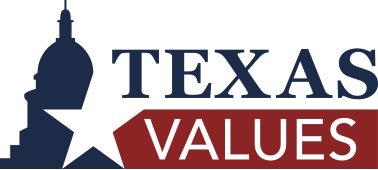 Gender Modification Ban – SB 14/HB 1686 (Rep. Oliverson)       - Talking Points -[SB 14] will protect children from experimental and harmful sex reassignment medical procedures by prohibiting Texas medical professionals from engaging in these practices and holding those who violate the law accountable. There is a lack of conclusive evidence that medical intervention through the use of puberty blockers, cross-sex hormones, and surgical procedures helps children overcome feelings of gender dysphoria or improves their mental health.Emerging research documenting serious risks and irreversible side effects associated with medications used in sex reassignment procedures has led many European nations to revise their standards of care for treating children experiencing gender dysphoria to prohibit medical transitioning.Based on the weight of available and emerging research, these medical procedures violate the first duty of medicine, which is to “Do No Harm”.The FDA has not approved any drug for treatment of gender dysphoria and there is no published data demonstrating the reversibility of drugs in a gender transition setting.Children struggling with their gender and their families deserve compassionate care, not experimental and harmful medical intervention. [SB 14] will ensure that these children and their families are able to receive real help rather than false hope.